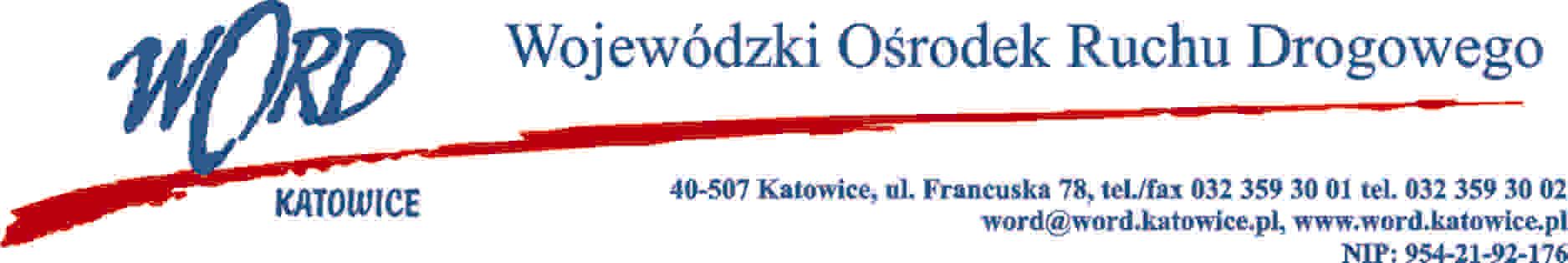 Katowice, dnia 26.02.2024 r. AT-ZP.261.73.9.2024.ŁŻInformacja z otwarcia ofert w dniu 21.02.2024 r.Dotyczy: informacji z otwarcia ofert w dniu 21.02.2024 r. o godz. 10:30. w postępowaniu w trybie regulaminu zamówień publicznych pn. „Sukcesywna dostawa na magazyn tonerów do drukarek dla WORD Katowice”.W przedmiotowym postępowaniu ofertę złożyli Wykonawcy:Najkorzystniejszą ofertę złożyła firma Sigma Joanna Rąpała ul. Kolejowa 7 74-500 Chojna i z tą firmą zostanie podpisana stosowna umowa.Oferta Wykonawcy Komatech s.c. T. Marszałek, D. Marszałek ul. Wojska Polskiego 8, 43-190 Mikołów została odrzucona z uwagi na wpływ po terminie składania ofert.Dyrektor WORD KatowiceKrzysztof PrzybylskiCena bruttoIlość punktówSigma Joanna Rąpała ul. Kolejowa 7 74-500 Chojna31 611,00100,00Przedsiębiorstwo Handlowo Usługowe VECTOR Sp. z o.o.ul. Bielska 29, 40-749 Katowice 53 334,8459,27FHU Contrakt Adam Goik ul. Karpacka 11, 40-216 Katowice56 623,0055,83Komatech s.c. T. Marszałek, D. Marszałek ul. Wojska Polskiego 8, 43-190 Mikołów Oferta odrzuconaOferta odrzucona